STASHH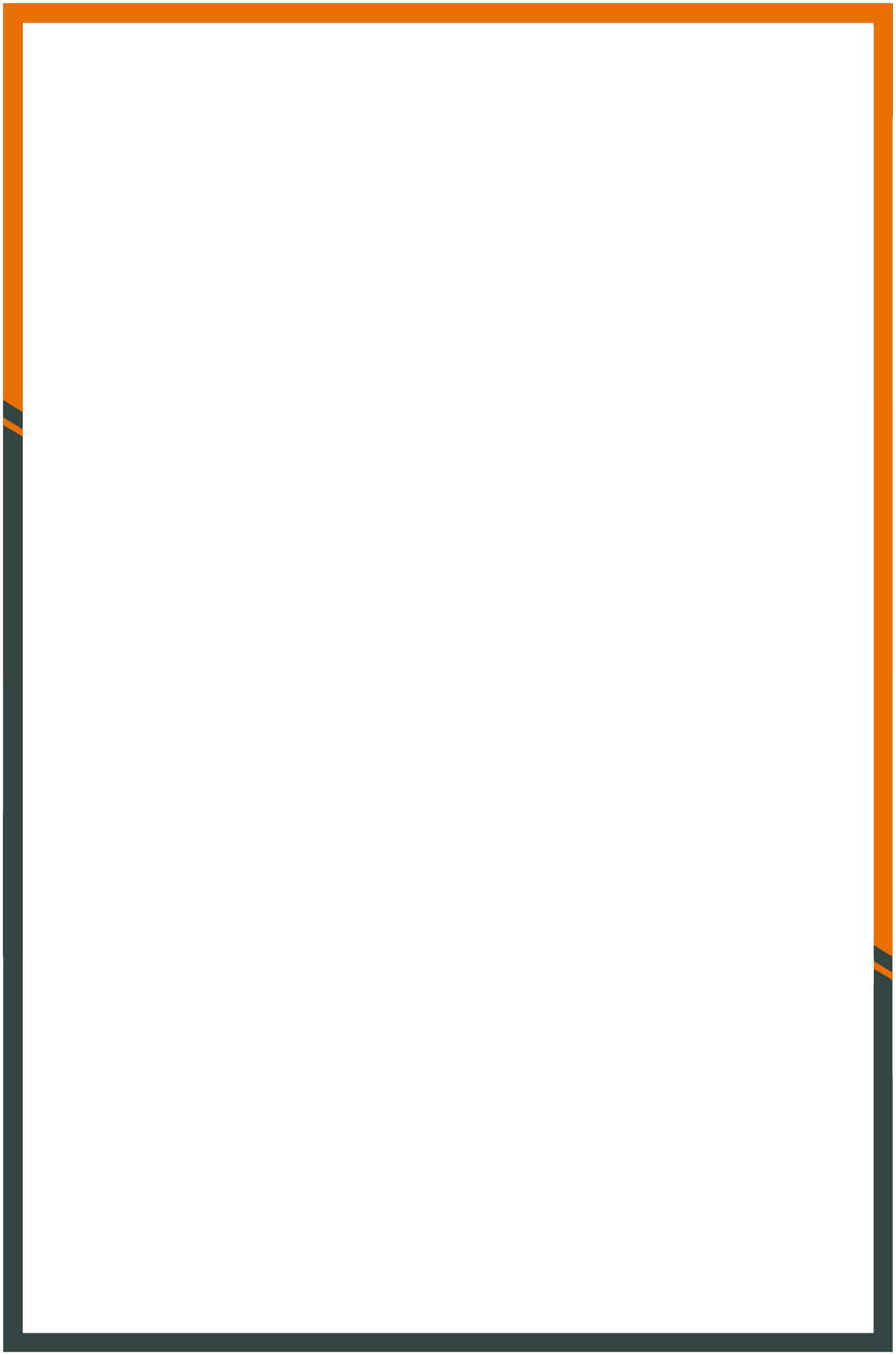 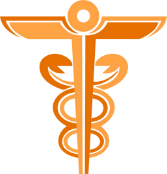 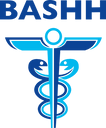 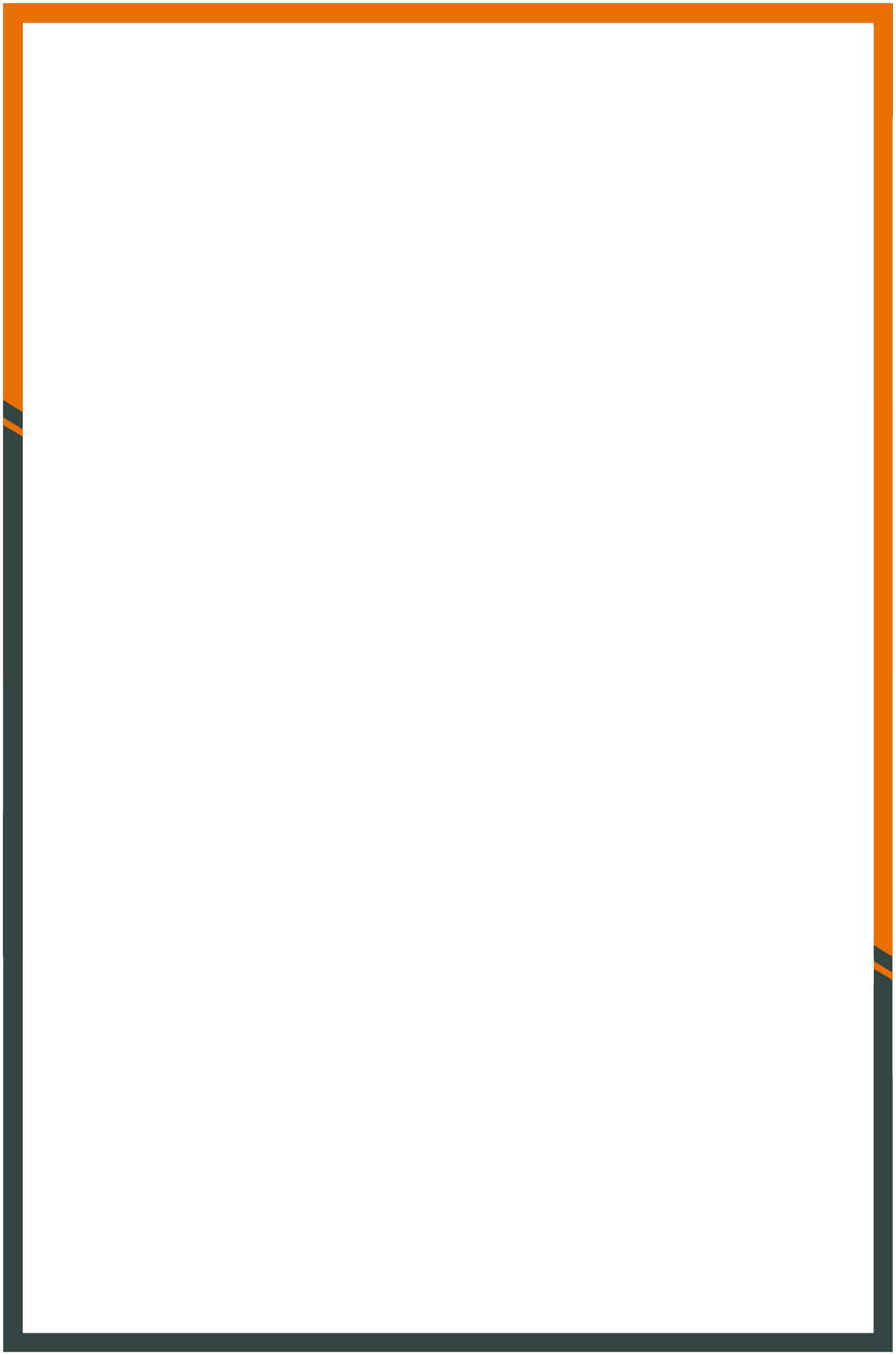 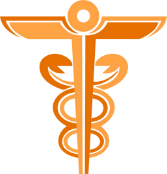 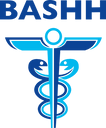 STUDENT & TRAINEE ASSOCIATION FOR SEXUAL HEALTH & HIVLocal AmbassadorsPre-specialty RepresentativeSTASHH has been developed in association with the British Association of Sexual Health and HIV (BASHH) to foster a professional interest in sexual health and HIV for medical students and pre-specialty doctors.We aim to:Provide educational opportunities through monthly webinars Support career development via mentoringPromote and facilitate opportunities for projects (audit, QIP, research, clinical shadowing) Host and signpost careers eventsWe are looking to recruit passionate and motivated pre-specialty doctors (including Foundation Year trainees and Internal Medicine Trainees) who ideally have a keen interest in sexual health and HIV medicine.Your role will involve:Actively promoting STASHH and its education events, career fairs and projects to other pre- specialty doctors in your deanery.Circulating information via trust communications, HEE newsletters, and training programme directors.Advertising STASHH and its events via social media, if possible.Participation in our events when available, with opportunity to help chair and organise our sessions.Act as an intermediary between STASHH and its members in your deanery.What’s in it for you?You’ll be the first to hear about exciting opportunities in the field.Networking with other prospective GUM trainees as well as current trainees and consultants.Opportunities to write for our newsletter.Certification of participation at the end of the year upon receipt of evidence of your contribution.The role will be re-advertised on a yearly basis.We hope you will consider applying for this exciting role.Please send applications in the format below or any queries to stashh@bashh.orgSTASHH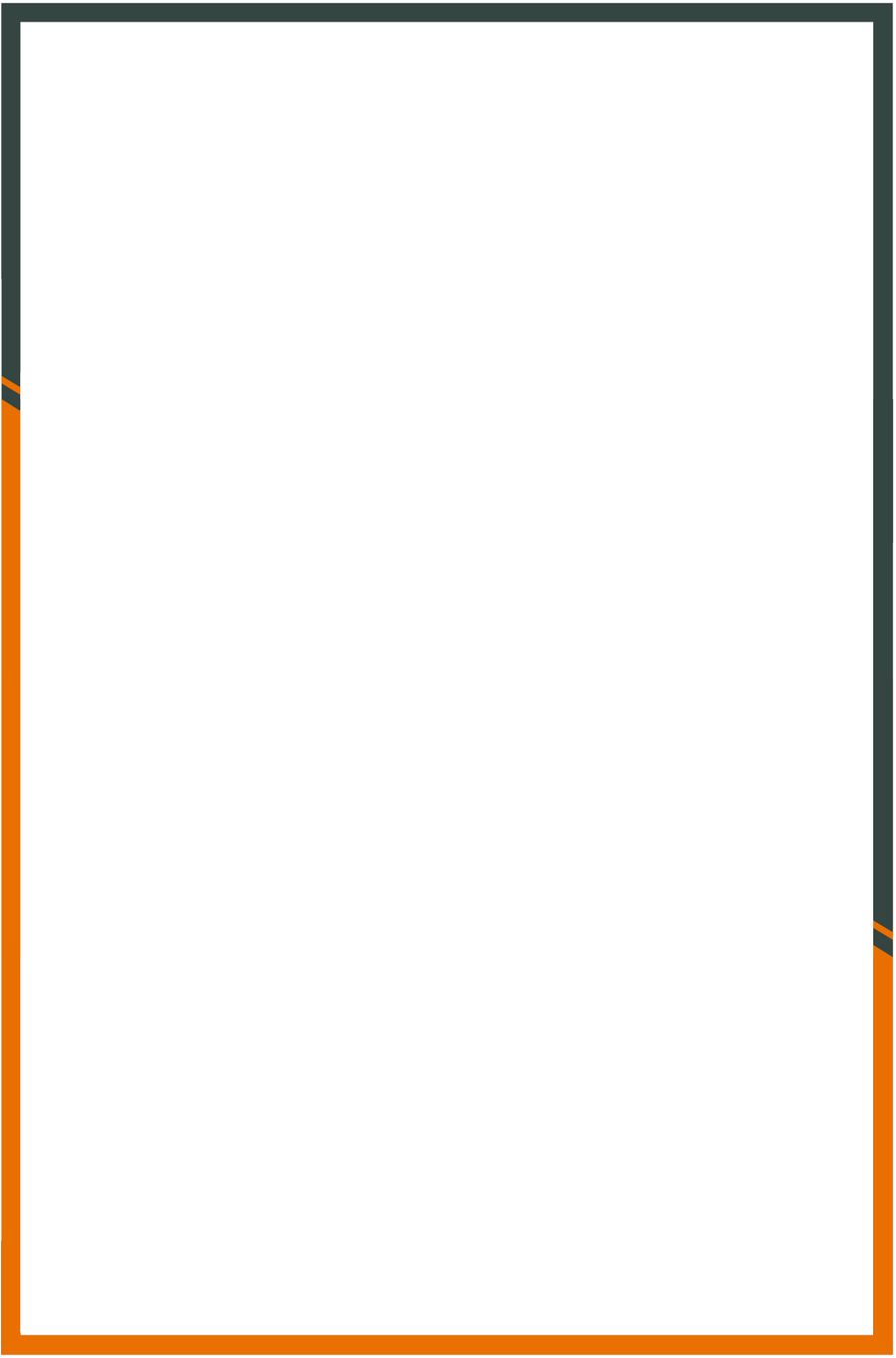 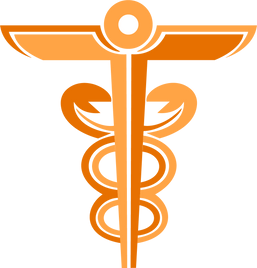 STUDENT & TRAINEE ASSOCIATION FOR SEXUAL HEALTH & HIVPlease send applications in the format below or any queries to stashh@bashh.orgRemaining positions will be allocated on a first come first served basis.Deadline: 15th July